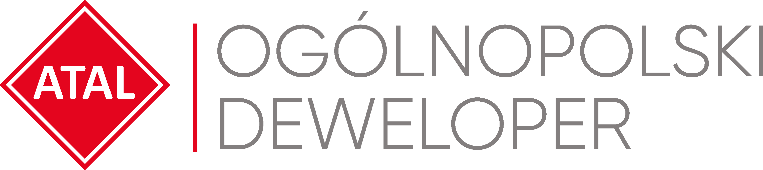 Katowice, 11 maja 2022 rokuKompleks Źródlana 31 Residence - 
mieszkania w budynku B już w sprzedażyATAL, ogólnopolski deweloper, wprowadził do sprzedaży 87 mieszkań (budynek B) w inwestycji Źródlana 31 Residence w Piotrkowie Trybunalskim. Powiększył tym samym swoją ofertę w tym mieście. W marcu br. ATAL rozpoczął bowiem sprzedaż 54 mieszkań w pierwszym z dwóch budynków, składających się na ten nowoczesny kompleks mieszkaniowy.Ceny mieszczą się w granicach 6 600 – 7 300 za mkw. Planowany termin przekazania inwestycji do użytkowania to drugi kwartał 2024 r.Nasza inwestycja zalicza się do topowych w mieście. Wśród jej licznych atutów jest lokalizacja: 
w spokojnym otoczeniu, z łatwym dostępem do centrum. Tę ofertę adresujemy do wymagających klientów, którzy doceniają atrakcyjną architekturę, udogodnienia, wysokiej jakości materiały, nowoczesne rozwiązania oraz energooszczędną technologię – mówi Angelika Kliś, Członek Zarządu ATAL S.A.   Osoby planujące zakup mają do wyboru mieszkania o zróżnicowanym metrażu: od 34 do 105 m2 
(w budynku A od 37 do 90 m2). Sprawia to, że każdy nabywca znajdzie przestrzeń dopasowaną do swoich potrzeb. W całej inwestycji przeważają mieszkania trzypokojowe. Jednakże dzięki uruchomieniu sprzedaży lokali w budynku B, nową dostępną opcją jest teraz także mieszkanie pięciopokojowe.Większość mieszkań posiadać będzie duże balkony, a te położone na najwyższych kondygnacjach, tarasy. Natomiast do lokali usytuowanych na parterze przynależeć będą ogródki. Budynki wyposażone będą 
w nowoczesne rozwiązania, takie jak wentylacja mechaniczna, ogrzewanie podłogowe, czy też cichobieżne windy. Na terenie inwestycji znajdzie się też sporo zieleni i miejsc rekreacji - ławki, siedziska, stoliki, czy też plac zabaw. Ponadto do dyspozycji zmotoryzowanych mieszkańców będzie 141 miejsc parkingowych w garażu podziemnym, a także 16 miejsc na parkingu naziemnym.Architektura osiedla będzie utrzymana w modernistycznej stylistyce, spójnej z okoliczną zabudową. 
W bryłach budynków dominować będzie biel z akcentami w odcieniach ciemnej szarości oraz imitującymi drewno. Za projekt odpowiedzialne jest biuro Archymetria z Poznania, z ponad 20 letnim doświadczeniem w projektowaniu budynków wielorodzinnych. Biuro sprzedaży mieści się w piotrkowskim lokalu przy ul. Kostromskiej 49e. ATAL oferuje możliwość wykończenia mieszkania pod klucz oraz pomoc przy finansowaniu zakupu. Kompleks powstaje w nowoczesnej części Piotrkowa Trybunalskiego, obok ulicy Modrzewskiego, niedaleko Galerii Focus Mall i innych kluczowych obiektów handlowo-usługowych. Do Łodzi, w której funkcjonuje filia ATAL i która prowadzi inwestycję w Piotrkowie Trybunalskim, jest zaledwie 40 minut samochodem.Więcej informacji na: www.zrodlana31.pl ATAL S.A. (www.atal.pl) to czołowy polski deweloper z bogatym, 30-letnim doświadczeniem na rynku nieruchomości. Spółka realizuje inwestycje w trzech sektorach – mieszkaniowym, komercyjnym oraz w segmencie apartamentów inwestycyjnych. Założycielem i właścicielem ATAL jest Zbigniew Juroszek. W aktualnej ofercie znajdują się inwestycje deweloperskie realizowane w aglomeracji śląskiej, Krakowie, Łodzi, Wrocławiu, Warszawie, Trójmieście i Poznaniu. Wynikami sprzedaży ATAL zapewnia sobie czołową pozycję wśród największych przedsiębiorstw w branży. ATAL jest członkiem Polskiego Związku Firm Deweloperskich. W 2013 roku obligacje spółki zadebiutowały na rynku Catalyst, a od 2015 roku akcje ATAL notowane są na Giełdzie Papierów Wartościowych w Warszawie. Dodatkowych informacji udziela:Marek ThorzPR Managere-mail: pr@atal.pl